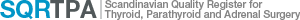 Patientinformation  (fyll i eller använd patientetikett) BASDATA--  Data saknas  --  Data saknas  --  Data saknas: --  Data saknas: 26. Komplikationer Inga komplikationer Postop blödning Sårinfektion  Anamstomosläckage Djup ventrombos (DVT) Abscess Pleuravätska(lungödem) Stroke Andningssvikt Lungemboli Lungatelektaser  Aspiration Pneunomi Hjärtsvikt                                                            Hjärtarytmi Hjärtinfarkt Angina pectoris Pankreasfistel Pankreatit Njursvikt Urinvägsinflammation AnnanParagangliom formulärPersonnr--- (ÅÅÅÅ-MM-DD-XXXX)Datum för utfärdande av remissDatum då remissen bedömts på mottagande klinik Datum för första besök hos specialistDatum för behandlingsbeslut, pat uppsatt på väntelista för opPREOPERATIVA DATAPREOPERATIVA DATA1. Vikt ( Kg) __________1. Vikt ( Kg) __________2. Längd (cm) ___________2. Längd (cm) ___________3. BMI_____________ (räknas ut per automatik i registret vid angivande av ovan) 3. BMI_____________ (räknas ut per automatik i registret vid angivande av ovan) 4. Högsta uppmätta blodtryck (mmHg/systoliskt)__________________  Data saknas5. Högsta uppmätta blodtryck (mmHg/diastoliskt)__________________  Data saknas4. Högsta uppmätta blodtryck (mmHg/systoliskt)__________________  Data saknas5. Högsta uppmätta blodtryck (mmHg/diastoliskt)__________________  Data saknas6. Index fall Ja  Nej6. Index fall Ja  Nej7. Tidigare behandlad malignitet Ja  Nej8. Tidigare binjure feokromocytom Ja  Nej9. Tidigare osteoporos Ja  Nej10. Tidigare hypertoni Ja    Nej11. Metastas paragangliom Ja  Nej12. Serum nivå Epinefrin Norepinefrin Dopamin Chromoganin A13. Urin ökad nivå Metanefrin Normetanefrin Dopamin14. Bilddiagnostik Nej CT MRI MIBG-Skintigrafi DOPA PET FDG PET PET Annan 15. Lokalisation paragangliom Huvud Hals Thorax Buk16. Förekomst av flera paragangliom Nej Huvud Hals Thorax Buk7. Tidigare behandlad malignitet Ja  Nej8. Tidigare binjure feokromocytom Ja  Nej9. Tidigare osteoporos Ja  Nej10. Tidigare hypertoni Ja    Nej11. Metastas paragangliom Ja  Nej12. Serum nivå Epinefrin Norepinefrin Dopamin Chromoganin A13. Urin ökad nivå Metanefrin Normetanefrin Dopamin14. Bilddiagnostik Nej CT MRI MIBG-Skintigrafi DOPA PET FDG PET PET Annan 15. Lokalisation paragangliom Huvud Hals Thorax Buk16. Förekomst av flera paragangliom Nej Huvud Hals Thorax BukOPERATIONOPERATION17. Ansvarig kirurg för op__________(Anonymt Kir ID) Handledare vid operation Ja,  handledares anonyma Kir ID___________ Nej17. Ansvarig kirurg för op__________(Anonymt Kir ID) Handledare vid operation Ja,  handledares anonyma Kir ID___________ Nej18. Operationsdatum -- (ÅÅÅÅ-MM-DD) :       18. Operationsdatum -- (ÅÅÅÅ-MM-DD) :       19. Operationstid (hud-hud)19. Operationstid (hud-hud) Tillgänglig  minuter__________(10-480) Data saknas Tillgänglig  minuter__________(10-480) Data saknas20. Operationssida:  Vänster   Höger   Bilateral20. Operationssida:  Vänster   Höger   Bilateral21. Position of operated tumour  Huvud  Hals  Thorax  Buk21. Position of operated tumour  Huvud  Hals  Thorax  Buk22. Kirurgisk teknik Öppen Laparoskopisk, Transperitoneal Laparoskopisk, Posterior approach Robotoperation
 Robot,Transperitoneal22. Kirurgisk teknik Öppen Laparoskopisk, Transperitoneal Laparoskopisk, Posterior approach Robotoperation
 Robot,Transperitoneal23. Konvertering till öppen kirurgi Ja         Nej24. Andra organ borttagna  Ja         NejPOSTOPERATIVA DATA  

25. Reoperation för blödningJa          No23. Konvertering till öppen kirurgi Ja         Nej24. Andra organ borttagna  Ja         NejPOSTOPERATIVA DATA  

25. Reoperation för blödningJa          No27.Clavien klassifikationInga komplikationerGrad 1Grad 2Grad3aGrad 3b Grad 4aGrad 4b Grad 5Ingen inmatning 28. Datum för utskrivning: -- (ÅÅÅÅ-MM-DD)29. Om avliden, dödsdatum: --( ÅÅÅÅ-MM-DD)